Learning Objective  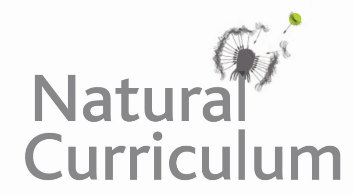 We are learning how to group sentences into paragraphs.Challenge 1In each group of sentences, highlight the sentence that does not belong.Challenge 2Choose one group of sentences (or more if you have time) and form a paragraph from it. Think carefully about which order to put the sentences in. Remember to not include the sentence that does not belong. Try to avoid repeating words by using a range of nouns and pronouns.Challenge 3Give each of your paragraphs a heading. Think about what the topic of the paragraph is as this will help you decide on the heading. You might want to write your heading as a statement or as a question.